Председатель: Пирогов Ю.Н..Секретарь: Хлебникова З.С.Присутствовали: руководители дошкольных образовательных учреждений, специалисты управления образования (по списку).Повестка дня:1. О поборах в МБДОУ и соблюдении законодательства в сфере образования.2. О несчастных случаях в образовательных учреждениях.3. О введении мониторинга посещающих детей в ДОУ.4. Действие руководителя образовательного учреждения по введению нового закона «Об образовании».5. О комплектовании групп в МБДОУ.6. Освоение ФСР.7. О кодексе чести руководителя образовательного учреждения.10. Разное.1.Слушали:Пентюхову Я.В., главного специалиста отдела планирования, учета и отчётности,- о результатах проверки дошкольных образовательных учреждений, о поборах в детских садах и соблюдении законодательства в сфере образования.Выступил:Пирогов Ю.Н., начальник управления образования, - сможете ли Вы отчитаться, где находятся те средства, которые были пожертвованы родителями вашему учреждению.Выступила: 	Макарова Л.В., заведующий МБДОУ «Детский сад № 10 «Теремок»,- мы поставили на баланс, а через полгода эти игрушки придут в негодность. Что делать.Выступила: Решетникова Н.А., заведующий отделом планирования, учета и отчётности,- списывать согласно, нормативных инструкций.Выступила: 	Кобелева Л.В., заведующий МБДОУ «Детский сад № 11 «Сказка»,- если за очистку снега родители платят человеку, мы-то здесь причём. Выступил:Пирогов Ю.Н., начальник управления образования, - мы говорим о законности. Сегодня все образовательные учреждения далеко не бедные. Делайте всё по установленному законом порядку.Решили:Оформлять документы по закону.Вести контроль за бухгалтерским учётом средств, поступающих на счёт.2.Слушали:Кислицину О.В., ведущего специалиста отдела формирования и контроля за исполнением муниципального задания, - о несчастных случаях в образовательных учреждениях. Напомнила о нормативной базе: Федеральный закон Российской Федерации от 29 декабря 2012г. №273-ФЗ «Об образовании в Российской Федерации» (презентация прилагается).Выступила:Кобелева Л.В., заведующий МБДОУ «Детский сад № 11 «Сказка»,- у нас есть дети с дивиантным поведением, расстройством личности, что делать с ними.Выступила:Кузнецова В.Л. заведующий отделом формирования и контроля за исполнением муниципального задания,- оформляйте приглашение на ПМПК.Решили: руководителям образовательных учреждений обеспечить:- безопасность сотрудников и обучающихся образовательного учреждения в соответствие с действующим законодательством;- профилактику несчастных случаев;- своевременное информирование Управления образования;- оформление документов согласно законодательству.3.Слушали:Пирогова Ю.Н. , начальника управления образования,- об уголовном преступлении в отношении воспитанницы МБДОУ Детский сад «Радуга». Кузнецову В.Л. заведующего отделом формирования и контроля за исполнением муниципального задания,	- прокомментировала приказ управления образования администрации Осинского  муниципального района от 17.10.2013 г. № 708 «О принятии дополни тельных мер профилактической работы с детьми, находящимися в социально-опасном положении, детьми «группы риска».Решили: 1.Отделу формирования и контроля за исполнением муниципального задания:1.1.организовать учёт детей дошкольного возраста, длительно не посещающих детский сад;1.2.провести с 21.10.2013 по 11.11.2013 года внеплановую тематическую проверку исполнения ст. 14 Федерального закона «Об основах системы профилактики безнадзорности и правонарушений несовершеннолетних» в образовательных учреждениях;1.3.утвердить форму учёта детей дошкольного возраста, длительно не посещающих детский сад.2.Руководителям образовательных учреждений:2.1.ежемесячно 25 числа предоставлять информацию в управление образования по форме главному специалисту Шестаковой Н.В.;2.2.взять под личный контроль составление и реализацию индивидуальной программы реабилитации детей «группы риска»;2.3.ежемесячно предоставлять в Комиссию по делам несовершеннолетних и защите их прав администрации Осинского муниципального района и управление образования отчёты по исполнению мероприятий индивидуальной программы реабилитации детей, находящихся в социально-опасном положении.4.Слушали:Кузнецову В.Л. заведующего отделом формирования и контроля за исполнением муниципального задания,- прокомментировала приказ управления образования администрации Осинского муниципального района от 10.09.2013 года № 592 «Об утверждении плана внедрения Федерального закона от 29.12.2012 года № 273-ФЗ «Закон об образовании в Российской Федерации». Выступила: 	Кобелева Л.В., заведующий МБДОУ «Детский сад № 11 «Сказка»,	- о содержании курсов Высшей школы экономики по введению закона. Прокомментировала терминологию по дошкольной образовательной программе. Познакомила с сайтом «?№-ФЗ РФ.Решили: 1. Руководителям  четко следовать предложенному плану. 2. Отделу формирования и контроля за исполнением муниципального задания осуществлять еженедельный контроль.5.Слушали:Кузнецову В.Л. заведующего отделом формирования и контроля за исполнением муниципального задания,о комплектовании групп в МБДОУ. О итогах проверки дошкольных образовательных учреждений.Выступила:Половинкина Г.В., заведующая МБДОУ Детский сад «Светлячок»,- пояснила, что на момент проверки были даны документы, а по факту имелись другие. Проверяющий собеседование с администрацией не провёл. Никаких замечаний в адрес учреждения не сказал, а в справке описал нарушения. Где этика проверяющего специалиста. Направления должны регистрироваться и иметь номер.Решили: информацию принять к сведению и исполнению.6.Слушали:	Решетникову Н.А., заведующего отделом планирования, учета и отчётности,- об освоении ФСР (презентация прилагается). Выступила:Половинкина Г.В., заведующая МБДОУ Детский сад «Светлячок»,	- по формированию бюджета дошкольных учреждений на 2014 год, учтено ли: обучение; аттестация рабочих мест; охрана труда. Поставила вопрос  по медицинскому обслуживанию в дошкольных образовательных учреждениях. О том, что приходят медицинские работники проводить прививки детям без приказов из больницы и назначенных ответственных лиц.Выступил: Пирогов Ю.Н. , начальник управления образования,	- вопрос по медицинским работникам в детских садах остаётся открытым.Решили: информацию принять к сведению и исполнению.7.Слушали: Пирогова Ю.Н. , начальника управления образования,- о кодексе чести руководителя образовательного учреждения. О неэтичном поведении руководителей образовательных учреждений при исполнении должностных обязанностей руководителя.Решили: 1.Создать рабочую группу по разработке правил профессиональной этики руководящих работников в сфере образования Осинского муниципального района.Председатель								Ю.Н. ПироговСекретарь									З.С. Хлебникова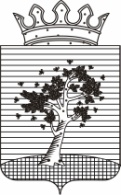 АДМИНИСТРАЦИЯ ОСИНСКОГОМУНИЦИПАЛЬНОГО РАЙОНАПЕРМСКОГО КРАЯУправление образования  23.10.2013         №  7                 .Совещание руководителей    дошкольных образовательных учреждений